Inspection de l’Éducation nationaleCirconscription du SOISSONNAISDEMANDE DE SUIVI D’INTERVENTIONPOUR SUIVI DE DOSSIER MDPHDU PSYCHOLOGUE EDUCATION NATIONALE(À établir par l’enseignant de l’élève et à adresser à l’IEN)École :Enseignant :Nom et prénom de l’élève concerné :Date de naissance :Classe :A remplir si changement :Nom et prénom du parent 1 :Adresse :Téléphone :Courriel :Nom et prénom du parent 2 :Adresse :Téléphone :Courriel :Nouveaux éléments au dossier :Au plan de sa santé :Au plan social :Evolution de l’enfant :Date de la demande :Observations de l’IEN :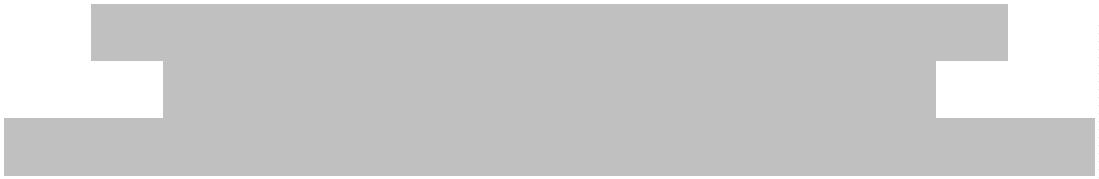 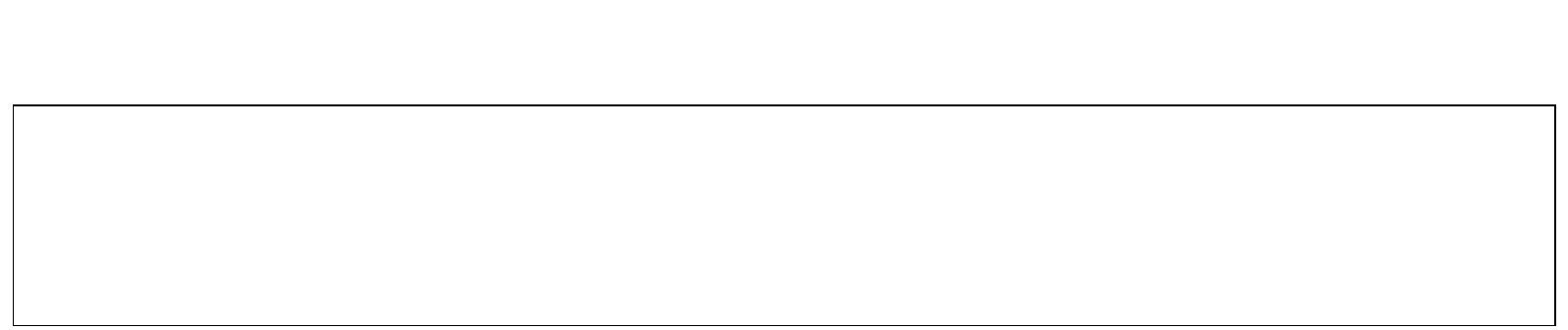 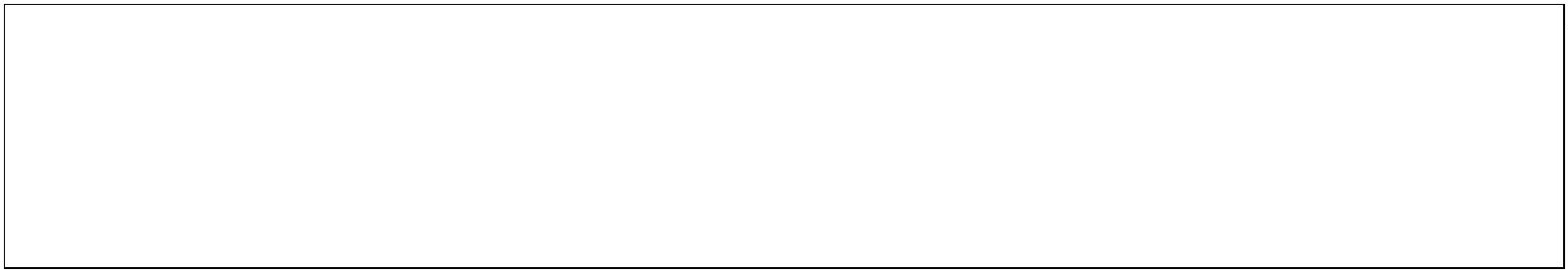 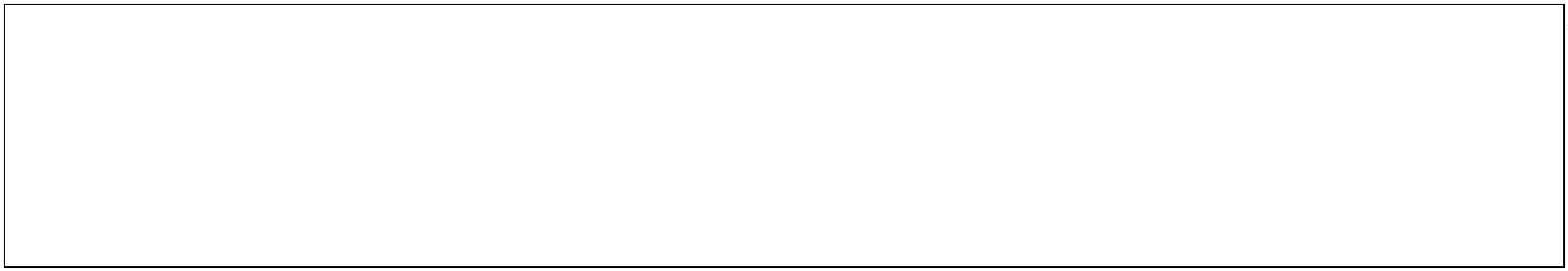 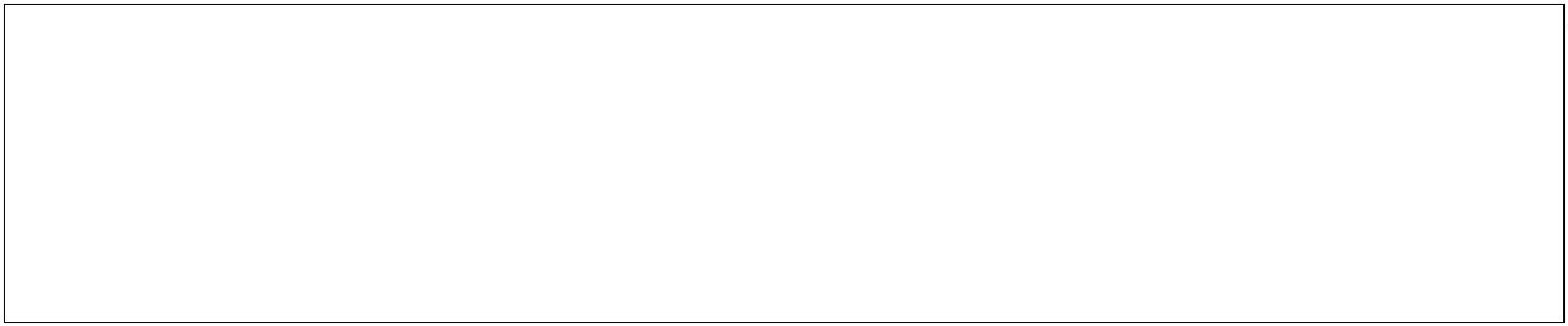 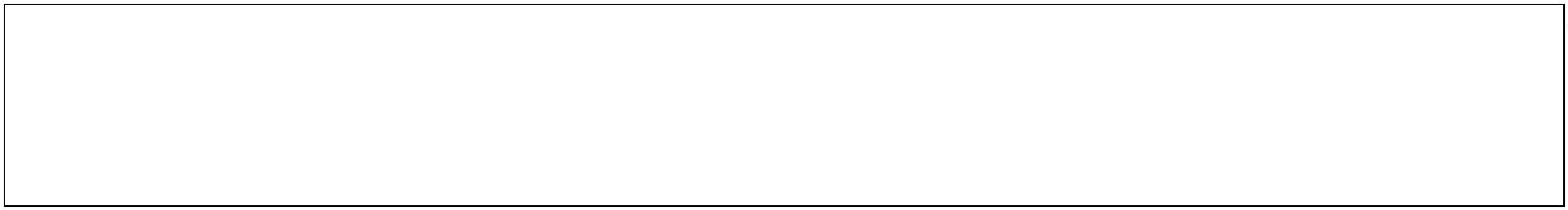 